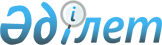 Об образовании избирательных участков
					
			Утративший силу
			
			
		
					Решение акима Аккольского района Акмолинской области от 29 ноября 2018 года № 5. Зарегистрировано Департаментом юстиции Акмолинской области 6 декабря 2018 года № 6896. Утратило силу решением акима Аккольского района Акмолинской области от 7 июля 2021 года № 5
      Сноска. Утратило силу решением акима Аккольского района Акмолинской области от 07.07.2021 № 5 (вводится в действие со дня его первого официального опубликования).
      В соответствии со статьей 23 Конституционного закона Республики Казахстан от 28 сентября 1995 года "О выборах в Республике Казахстан", аким Аккольского района РЕШИЛ:
      1. Образовать избирательные участки, согласно приложению.
      2. Признать утратившим силу следующие решения акима Аккольского района:
      от 18 апреля 2017 года № 3 "Об образовании избирательных участков" (зарегистрировано в Реестре государственной регистрации нормативных правовых актов № 5943, опубликовано 18 мая 2017 года в Эталонном контрольном банке нормативных правовых актов Республики Казахстан в электронном виде);
      от 13 февраля 2018 года № 1 "О внесении изменения в решение акима Аккольского района от 18 апреля 2017 года № 3 "Об образовании избирательных участков" (зарегистрировано в Реестре государственной регистрации нормативных правовых актов № 6455, опубликовано 6 марта 2018 года в Эталонном контрольном банке нормативных правовых актов Республики Казахстан в электронном виде).
      2. Настоящее решение вступает в силу со дня государственной регистрации в Департаменте юстиции Акмолинской области и вводится в действие со дня официального опубликования.
      "СОГЛАСОВАНО":
      "29" 11 2018 года. Избирательные участки Аккольского района
      Сноска. Приложение - в редакции решения акима Аккольского района Акмолинской области от 21.02.2020 № 3 (вводится в действие со дня официального опубликования).
      Избирательный участок № 96
      Местонахождение: Акмолинская область, город Акколь, улица Маншук Маметовой 15, здание государственного учреждения "Аккольская средняя школа № 2" отдела образования Аккольского района.
      Границы: улица Чокана Валиханова - 1, 1/1, 2, 3, 4, 5, 6, 8, 9, 10, 11, 12, 13, 14, 15, 17, 18, 19, 19а, 20, 21, 22, 23, 24, 25, 26, 27, 29, 30, 31, 33, 34, 35, 36, 37, 40, 41, 47, 48, 49, 50, 51, 52, 53, 54, 55, 55/1, 56, 57, 58, 59, 60, 61, 62, 63, 63/2, 67, 68, 69, 69а, 70, 71, 72, 73, 76, 77, 79, 82, 84, 86, 87, 88, 89, 89/1, 89/2, 90, 91, 92, 93, 94, 95, 96, 97, 98, 99, 100, 101, 102, 108, 110; улица Островского - 1, 2, 2а/2, 3, 4, 5, 6/2, 7/1, 7/2, 8, 8/1, 8/2, 8/3, 9, 10, 11/1, 11/2, 13/1, 13/2, 14/1, 14/2, 15/1, 15/2, 16/1, 16/2, 17/1, 17/2, 18, 19, 20, 22, 24, 26, 28, 30, 32, 34, 38, 40, 42, 44, 46, 47/1, 47/2, 51, 55; улица Джамбула - 1/1, 1/2, 2/1, 2/2, 2а, 3/1, 3/2, 4/1, 4/2, 5/1, 5/2, 6/1, 6/2, 7/1, 7/2, 8/1, 8/2, 9/1, 9/2, 11/1, 11/2, 14, 15/1, 15/2; улица Абая - 24, 26, 29, 31, 32, 33, 35; улица Гоголя - 22, 23, 24, 27; улица Достык - 1, 3, 5, 7, 9, 10, 11, 12, 13, 14, 15, 16, 17, 18, 19, 20, 21, 22, 23, 24, 25; улица Луганского - 1, 3, 4, 5, 6, 7, 8, 10, 11, 12, 13, 15, 19, 21, 23, 25, 27; улица Строительная - 1, 2, 3, 4, 5, 6, 7, 8, 9, 10, 11, 12, 13, 15; улица Маншук Маметовой - 1, 2, 3, 3/1, 3/2, 4, 5, 6, 8, 9, 10, 12, 14, 16, 17, 17а, 18, 19, 20, 21, 22, 23, 24, 25, 26, 27, 28, 28/1, 30, 32, 36, 38, 40, 42, 44, 46, 48, 48/1, 50, 52, 54, 56, 58, 60; улица Улы кош; улица Бигельдинова - 22, 24, 26, 28, 30, 32, 36, 37, 38, 39, 40, 42, 43, 44, 45, 46, 47, 48, 52, 53, 54, 55, 56, 57, 60, 61, 63, 64, 66, 67, 69, 70, 71, 72, 73, 76, 77, 78, 80, 82, 84, 86, 88, 90, 91, 92, 93, 94, 96, 97, 99, 111, 103, 115, 121, 123, 125, 127, 127/2, 129, 133, 135, 136, 137, 139, 149 корпус 1, 2, 3; общежитие Агротехнического колледжа – 10 - 1, 2, 14/1, 14/3, 14/4, 14/5; улица Абылайхана - 1/1, 1/2, 1/3, 2, 4, 6а, 8, 10, 11, 13, 15, 17, 18, 20, 21, 22, 23, 25, 26, 27, 28, 30, 31, 32, 33, 34, 35, 38, 42, 43, 45, 47, 51, 52, 55, 56, 58, 59, 60, 62, 63, 64, 65, 65/1, 66, 67, 68, 72, 75, 77, 79, 80, 82, 83, 84, 89, 91, 92, 93, 94, 95, 97, 99, 100, 101, 102, 103,105, 110, 112, 114, 116, 118, 120/1, 120/2, 122, 124; улица Иманова - 1, 1/1, 1/3, 1/5, 3, 5, 7, 9, 11.
      Избирательный участок № 97
      Местонахождение: Акмолинская область, город Акколь, улица Сагадата Нурмагамбетова 71, здание государственного коммунального казҰнного предприятия "Районный дом культуры" при отделе культуры и развития языков Аккольского района.
      Границы: улица Сагадата Нурмагамбетова - 1, 1а, 1/1, 1/2, 2, 3, 3/3, 3/5, 5, 6, 7, 9, 10,
      12, 13, 14, 16, 18, 20, 22, 24, 28, 30, 34, 36, 40, 42, 44, 45, 46, 47, 49, 51, 52, 53, 54, 55, 56, 58, 60, 62, 63, 64, 65, 66, 70, 72, 74, 76, 93, 97, 101, 103, 105, 108/1, 108/2, 109, 110, 111, 122, 124, 134, 136, 138; улица Чехова - 2, 4, 6, 7, 8, 9, 10, 11, 13, 14, 15, 15/1, 16, 17, 18, 19, 20, 21, 21/1, 21/2, 21/3, 24, 26, 27, 29, 31, 33, 34, 34/2, 34/3, 36, 36/1, 36/2, 37, 38, 42, 44/2, 44/1, 46, 48/1, 48/2, 50; улица Береговая - 1, 2, 3, 4, 5, 6, 7, 8, 9, 10, 11, 12, 13, 14, 15, 17, 18, 19, 23, 24, 25, 26, 29, 30, 31, 32, 33, 34, 35, 36, 37, 38, 39, 40, 41, 43, 44, 45, 46, 47, 49, 50, 51, 53, 55, 57, 63, 65, 67, 69, 71, 73, 75, 79, 85; улица Коктал - 1, 2, 3, 4, 5, 6, 7, 8, 9, 10, 12, 15; улица Бигельдинова – 1, 2, 4, 12, 17, 19, 23, 27, 29; улица Абая - 3, 4, 6,8, 15, 23; улица Сакена Сейфуллина – 2, 2/1, 2/3, 4, 10, 12, 18, 20, 21, 22, 24, 28, 29, 30, 31/1, 31/2, 33, 35, 37; улица Армандастар - 1, 3, 5, 7, 8, 9, 11, 12, 13, 14, 15, 16, 17, 18, 22; улица Интернациональная - 1, 2, 3, 4, 5, 6, 7, 8, 9, 10, 11, 12, 13, 14, 15, 16, 18, 19, 20, 21, 22, 23, 24, 25, 26, 27, 27/1, 29, 30, 31, 32, 33, 34, 35, 36, 40, 42; улица Горького - 1/1, 2, 3, 4, 5, 7, 9, 11, 12, 13, 16, 18, 19, 21, 22, 23, 24, 26, 29, 30, 31, 32, 33, 34, 35, 36, 37, 38, 39, 42, 43, 44, 45, 46, 47, 49, 50, 51, 52, 53, 54, 56, 58, 59, 60, 62, 63, 64, 65, 66, 67: улица Кайыма Мухамедханова - 1, 2, 3, 4, 5, 6, 7, 8, 9, 10, 11, 12, 13, 13/2, 14, 15; улица Богенбая – 1, 2, 3, 4, 5, 6, 7, 8, 9, 10, 11, 12, 13, 14, 14/1, 15, 15/1, 16, 16/1, 17, 18, 18/1, 20, 21, 22, 23, 24, 25, 26, 27, 28, 29, 30, 31, 32, 33, 34, 35, 36, 37, 39, 40, 41, 43, 44, 46, 47, 48, 49, 50, 51, 52/1, 53, 54, 55, 56, 57, 58, 59, 60, 61, 62, 63, 64, 65, 66, 70, 87, 92; улица Желтоксан - 1, 2, 3, 4, 5, 8, 9, 10, 11, 12, 13, 14, 15, 17, 18, 19, 20, 21, 22, 23, 25, 26, 27, 28, 29, 30, 31, 32, 33, 34, 34/1, 36, 37, 38, 38/1, 39, 41/1, 41, 44, 45, 46/1, 47, 47/1, 49; улица Байсеитовой - 1, 2, 2/1, 2/2, 3, 4, 5, 6, 7, 8, 8/2, 8/6, 8/9, 9, 10/1, 10/2, 11, 12, 14/1, 14/2, 16, 16/3, 16/4, 17, 17/6, 18, 18/1, 19, 20, 20/2, 21, 22, 23, 25, 27, 29, 33, 34, 35, 39, 41, 45, 47; улица Шегебая Узакбаева - 1, 3, 4, 5, 6, 7, 8, 9, 11, 12, 13, 14, 15, 16, 17, 20, 21, 22, 23, 26, 30, 34, 36, 38, 40, 42, 48, 50, 52, 54, 58, 60, 62, 66, 68, 70, 78; улица Хамита Ергалиева - 1, 2, 3, 4, 5, 6, 7, 8, 9, 10, 11, 12, 13, 14, 16, 18, 20, 22, 24, 28, 30, 32, 33, 34, 34/1, 36, 38, 39, 40, 41,43, 46, 47, 48, 49, 50, 52, 53, 54, 55, 56, 58, 60, 61, 63, 67, 69, 70, 71, 72, 74, 75; улица 1 Шегебая Узакбаева - 1; улица 2 Шегебая Узакбаева - 1, 2, 3, 4, 6, 10, 11; улица 3 Шегебая Узакбаева - 1, 2, 3, 4, 5, 7; улица 4 Шегебая Узакбаева - 1, 2; улица Акжол - 1, 3, 7, 15, 17, 19, 21; улица Жайыка Бектурова - 1/1, 1/2, 1а/1, 1а/2, 3, 4, 5а/1, 5а/2, 6/1, 6/2, 8, 9, 11, 13, 14, 15, 16, 17, 18, 19, 20, 21, 22, 23/2, 24/1, 24/2, 25, 26, 27, 27/1, 28, 28/1, 28/2, 30, 32, 54, 56, 65, 69, 76; улица Жана ел 7; улица Жеруйык; улица Қурылыс; улица Булавского - 1, 2, 3, 4, 5, 6/1, 6/2, 7, 7/1, 7/2, 8/1, 8/2,10; улица Толе Би - 1/1, 1/2, 2, 2а/1, 2а/2, 2/1, 2/2, 3/1, 3/2, 4, 5/1, 5/2, 6, 7/1, 7/2, 8, 9, 9/1, 9/2, 10, 11/1, 11/2, 12, 14, 15, 16, 20, 21, 22, 23, 24, 25, 26, 27, 28, 29, 30, 31, 32; улица Первомайская - 2, 3, 4, 5, 6, 7, 8, 9, 10, 11, 12, 12а, 13, 14, 15, 16, 17, 18, 18/1, 19, 20, 21, 22, 23, 25, 27, 29.
      Избирательный участок № 98
      Местонахождение: Акмолинская область, город Акколь, улица Мира 10, здание государственного учреждения "Аккольская средняя школа № 1 имени Исакова Петра Михайловича Героя Советского Союза" отдела образования Аккольского района.
      Границы: улица Абылайхана - 107/1, 113, 115, 117, 118, 119, 121, 123, 125, 127, 128, 128/2, 129, 130, 131, 132, 133, 134, 134/1, 134/2, 135, 137, 138, 139, 140, 141, 143, 143/2, 144, 145, 146, 146/1, 146/2, 147, 148, 149, 150, 151, 151/1, 152, 153, 154, 156, 160, 160/1, 160/2, 161, 161/1, 162, 163, 164, 164/2, 165, 166, 167, 168, 169, 169/1, 169/2, 170, 171, 172, 172/1, 172/2, 173, 174, 175, 176, 177, 178, 179, 180, 181, 182, 183, 183/1, 184, 185, 187, 188, 189, 191, 192, 193, 194, 195, 196, 197, 199, 200, 201, 202, 203, 204, 205, 209, 211, 212, 213, 214, 216, 218, 220, 222, 224, 226, 228, 230, 232, 234, 236, 238, 240; улица Балуан Шолака - 1, 2, 3, 4, 4/1, 4/2, 5, 6, 6/1,8, 9, 10,10/1, 10/2, 11, 11/1, 11/2, 12,12/2, 13, 13/1, 15,15/3, 17, 17/1, 19, 19/1, 19/2; улица Богенбая - 67, 69, 71, 73, 75, 77, 78, 80, 81, 82, 85, 86, 87, 88, 89, 90, 91, 92, 93, 94, 95, 96, 97, 97/2, 98, 99, 99/1, 99/2, 100, 101, 101/1,101/2, 102, 103, 103/2, 104, 105, 107, 112, 114, 120, 125, 128, 130, 132, 134, 136, 138, 140, 142, 144, 146, 148, 148/1, 148/3, 150, 152; улица Чокана Валиханова – 103, 105, 109, 112, 113, 114, 115, 116, 117, 118, 120, 124, 125, 126, 128, 129, 130, 131, 132, 134, 135, 137, 139, 140, 141, 143, 145, 146, 147, 148, 149, 150, 151, 152, 153, 154, 156, 157, 159, 160, 161, 162, 164, 165, 165/1, 165/2, 167, 167/1, 167/2, 168, 170, 172, 174, 176, 178, 182, 183, 183/1, 184, 185/1, 185/2, 186, 187, 191/1, 193, 193/1, 195, 196, 198, 199, 200, 200/1, 202, 204, 208, 210, 212, 214, 216, 218, 220, 222, 224, 226, 228; улица Каукена Кенжетаева - 1, 2, 3, 5,7, 8/1, 8/2, 11, 13/1, 13/2, 14/1, 14/2, 14а, 15/1, 15/2, 16, 17, 18, 21, 24, 25, 26, 27, 28, 29, 31, 32, 33, 34, 35, 36, 37, 38, 39, 40, 42, 44, 47, 48, 49, 50, 51, 54, 54А, 54/2, 55/2, 56, 57, 57а, 58, 61, 61/1, 63, 63А, 64, 65, 66, 67, 68, 69, 71, 72, 73, 74, 75,77, 76, 78, 82, 84, 86, 90, 92, 94, 96, 98, 100, 102, 104; улица Моншактинская – 1, 2, 2а-2, 2/1, 3, 4, 5, 7, 9, 10/1, 11, 13, 14, 15, 16, 17, 18, 20, 21, 21/1, 22, 24, 26, 28, 30, 32, 34, 36, 37, 38, 39, 40, 41, 42, 43, 44, 44/2, 45, 45/1, 45/2, 45/4, 45/5, 45/6, 50, 50/2, 54, 54/1, 54/2, 54/3, 54/4, 56, 58, 60, 63, 65, 65/1, 65/2, 67, 67/1, 77/2, 79, 104; улица Онтустик; улица Баубека Булкышева - 2, 3, 4, 5, 6, 7, 8, 9, 10, 11, 12, 13, 14, 15, 16, 17, 18, 19, 20, 21, 22, 24-1, 29, 30, 31, 33, 32, 34, 36, 38; улица Спутник – 1, 2, 3, 4, 5, 6, 7, 8, 9, 10, 11, 12, 13, 14, 14/1, 15, 17, 17/1, 18, 19, 19/1, 19/2, 20, 21, 22, 23, 25, 26, 26/1, 27, 28, 30, 103, 105, 106; улица Мира - 2а/1, 2а/2, 2/1, 2/2, 6/1, 6/2 10/1; улица Интернациональная – 35, 37, 39, 41, 43, 44, 45, 47, 48, 49, 50, 51, 52, 53, 54, 55, 56, 57, 58, 59, 60, 61, 62, 63, 64/1, 65, 66, 67, 68, 69, 70, 71, 73, 74, 75, 77, 78, 80, 81, 82, 83, 84, 85, 86, 87, 88, 89, 90, 91, 92, 93, 95, 96, 98, 99, 99/1, 99/2, 100, 101, 101/1, 102, 103, 104, 105, 106, 107, 108, 110; улица Сагадата Нурмагамбетова – 148, 150, 152, 153, 155, 157, 159, 161, 163, 165, 167, 169, 171, 173, 175, 177, 179, 181, 185, 191, 193, 197, 197/1, 197/2, 199; улица Жастар - 1, 3, 4, 5, 9, 15, 16, 16/1, 17, 18, 19, 20, 21, 23, 23/1; казарма-390 километр - 2, 2/1, 3, 4; улица Кирдищева – 1, 4, 5, 6, 7, 8, 9, 11/1, 12, 13, 14, 15, 16, 17, 18, 20, 22, 23, 24, 25, 26, 27/1, 27/2, 28, 29, 31, 32, 33, 35, 36, 37, 38, 39, 40, 41, 41/1, 42, 43, 44, 45, 45/1, 46, 48, 49, 50, 53, 54, 55, 57, 60, 61, 63, 65, 65/2, 67, 68, 69, 72, 74, 75, 75/1, 75/2.
      Избирательный участок № 99
      Местонахождение: Акмолинская область, город Акколь, улица Сагадата Нурмагамбетова 174, здание коммунального государственного учреждения "Аккольская детско-юношеская спортивная школа" отдела физической культуры и спорта Аккольского района.
      Границы: улица Сагадата Нурмагамбетова – 203, 209, 211; улица Шанырак-14,17; улица Пушкина - 1, 1а/1, 1а/2, 1/3, 1/5, 2, 2/3, 1/4, 2/5, 2/6, 4, 6, 7, 8, 9, 10, 11, 13, 14, 17, 18, 19, 20, 21, 22, 23, 24, 25, 27, 28, 29, 31, 33, 34, 35, 37, 38, 39, 40, 40/1, 41, 43, 44, 45, 46, 47, 48, 49, 51, 52, 53, 57, 58, 60, 62, 63, 65, 66, 68, 69, 70, 71, 72, 74, 75, 76, 77, 78, 80, 85, 87, 88, 90, 91, 93, 95, 97, 98, 99, 100, 101, 102, 103, 104, 105, 106, 107, 108, 109, 110, 112, 114, 116, 117, 118, 119, 120, 121, 123, 124, 125, 126, 127, 128, 129, 130, 131, 132, 134, 135, 136, 137, 138/1, 138/2, 140, 141, 142, 143/1, 143/2, 144, 145/1, 145/2, 146, 147, 148, 149, 150, 151, 152, 153, 154, 154а, 155, 156а, 156/1, 157, 156, 158, 159, 160, 161, 162, 163, 164, 165/1, 165/2, 166, 166/1, 167, 167/3, 168, 168а, 169, 169а, 170, 171, 174б, 175, 176, 178, 179, 185, 187, 189, 191, 195, 197, 199, 201; Школа-интернат - 1, 2, 3; улица Майкутова - 1, 1а, 1б, 1/1, 1/2, 2, 2а, 2/2,2/3, 2/4, 2/9, 3, 4, 4/2, 5, 6, 6/1, 6/2, 7,9, 11, 11а, 11б, 12, 13, 17, 19, 21, 23, 25, 31, 33, 35, 39, 41, 43, 47, 51, 53, 55, 57, 59, 61, 63, 67, 69, 71, 73, 77, 81, 83, 85, 89, 91, 91/1, 91/2, 93, 93/1, 95, 95/1, 97, 97/1, 99, 99/1, 101/1, 103, 103/1, 105; улица Лесная - 1, 3, 5, 6, 7, 8, 12, 14, 18, 24, 26, 28, 30, 32, 34, 36; улица Муратбаева - 2, 3, 5, 7,10,12; улица Астана - 4, 5, 6, 7, 8, 8/2, 9, 10, 13, 22А; дома детского оздоровительного лагеря "Энергетик", дома детского оздоровительного лагеря "Рассвет"; переулок Госнитиевский - 1/1, 3, 5, 8,11, 12, 14, 16, 17, 18, 22, 24, 26, 28, 30, 32, 34; переулок Заводской - 1, 2, 3, 4, 5, 6, 7, 8, 9, 10, 11, 13, 15, 17, 19, 21, 23, 25, 27, 29, 31; переулок Опытнозаводской - 2, 3, 4, 5, 6, 7, 8, 9, 10, 11, 13, 15, 17, 19, 21, 23, 25, 27, 29, 31; переулок Ыбырая Алтынсарина - 2, 3, 4, 5, 7, 8, 10, 11, 12, 13, 17, 21, 27, 29, 31, 33, 35, 41, 43, 45, 47, 49, 51, 53, 59, 61, 63; микрорайон Астана; улица Жибек жолы – 1, 2, 3, 4, 5, 6, 8, 9, 10а, 10б, 10в, 12б.
      Избирательный участок № 100
      Местонахождение: Акмолинская область, город Акколь, улица Сагадата Нурмагамбетова 144, здание государственного коммунального казҰнного предприятия "Межшкольный учебный производственный комбинат" при отделе образования Аккольского района.
      Границы: улица Сагадата Нурмагамбетова - 121, 123, 125, 127, 129, 131, 133, 135, 137, 139, 140, 141, 142, 143, 145, 147, 149, 151; улица Горького – 70, 72, 73, 74, 75, 77, 78, 79, 80, 81, 82, 83, 84, 86, 88, 89, 90, 91, 92, 93, 96, 97, 98, 99, 100, 101, 102, 103, 104, 106, 107, 108, 110, 111, 112, 113, 114, 116, 117, 118, 119, 121, 122, 123, 125, 126, 127, 128, 130, 131, 134, 137, 138, 140, 142, 144, 131, 133, 135, 137, 138, 139, 141, 143, 145, 146, 147, 148, 149, 150, 151, 152, 153, 154, 155, 156, 156/1, 156/2, 157, 158, 159, 162, 163, 164, 165, 166, 167, 168, 170, 171, 172/1, 172/2, 173, 174/1, 174/2, 175, 176; улица Исакова - 1, 2, 3, 4, 5, 6, 6/1, 6/2, 7, 7/1, 7/2, 8, 9, 9/1, 9/2, 10, 15/1, 15/2, 16, 17, 20, 22, 23, 23/1, 23/2, 24, 25, 25/1, 25/2, 26, 27, 29, 29/1, 29/2, 30, 31/1, 31/2, 32, 34, 35/1, 35/2, 36, 40, 42, 42/1, 42/2, 44, 45/1, 45/2, 46, 48, 52, 56, 58; улица Парковая - 1, 2, 3, 5, 6/1, 6/2, 7/1, 7/2, 8, 8/1, 8/2, 9/1, 9/2, 10, 12, 13, 14, 15/1, 15/2, 16, 17, 19, 21, 22, 23, 24, 26, 27, 28, 30, 31, 31/1, 32, 32/1, 33, 33/1, 34, 35, 35А/1, 35А/2, 35/1, 36, 37, 38, 39, 40, 41, 42/1,42/2, 43, 45, 47, 49, 51, 53, 55, 57, 59, 61, 63, 65; улица Кирдищева - 81, 83, 83/2, 86/3, 87; улица Мира - 7, 7/1, 7/2, 10, 11, 12, 13, 15, 16, 17, 19, 21, 22, 23, 24, 26, 27, 31, 33, 34, 35, 36, 37, 38, 39, 40, 41, 42, 44, 45, 46, 48, 49, 50, 51, 53, 54, 55, 56, 56а, 57, 58, 59, 60, 62, 64, 65, 65/1, 65/2, 66, 67, 69, 70, 71, 73, 74; улица Первомайская – 24, 26, 28, 30, 32, 34, 35, 36, 37, 38, 39, 40, 41, 42, 42/1, 42/2, 43, 44, 45, 46, 47, 48, 49, 50, 50/1, 50/2, 51, 52, 53,54, 56; улица Гагарина - 1, 2, 4, 5, 6, 7, 7/1, 8, 9, 10, 11, 12, 13/1, 13/2, 13/3, 14, 15, 16, 17, 18, 19, 20, 21, 22, 23, 25, 27, 27/3, 28, 29, 29/1, 30, 31, 31/1, 31/2, 31/3, 31/4, 31/5, 32, 34, 36, 38, 40, 42; улица Сатпаева - 1/1, 1/2, 2, 3/1, 3/2; улица Алии Молдагуловой - 1, 2, 2/2, 3, 5, 8/1, 8/2, 9, 9/1, 9/2, 10, 12, 14, 16, 18, 24; улица Ремзаводская - 1, 2, 3, 4, 5, 6/1, 6/2, 7, 8, 9, 9/1, 9/2, 10, 11, 12, 13, 14, 15, 16, 17, 18, 19, 20, 22, 24, 26, 28, 30; улица Кулагер - 4, 5, 6, 7, 10, 11, 12, 14, 15, 16, 17, 18, 20, 21, 22, 22/1, 22/2, 24, 25, 27, 29, 35, 38, 40, 42, 44, 46, 48, 49, 50, 52, 54, 55, 56, 57, 58, 59, 61, 63, 65, 69, 71, 73, 75, 77, 79; улица Акниет - 2, 3, 4/1, 4/2, 5, 6/1, 6/2, 7, 8/1, 8/2, 9, 10, 11, 14, 15, 16, 17, 18, 20/1, 22, 23, 24, 25, 26, 27, 28, 29, 30, 32, 33, 34, 35, 37, 39, 43, 45; улица Исатая - 1, 2, 5, 6, 7, 14, 16, 20, 24, 26, 28, 30, 32, 34, 36, 38, 40, 44, 46, 48, 50, 52, 54, 56, 58, 62, 64, 66, 68, 70, 72; улица Панфилова - 1, 2, 3, 4, 5/1, 5/2, 6, 7/1, 7/2, 8, 9/1, 9/2, 10, 11/1, 11/2, 13, 14, 15/1, 15/2, 16, 17, 17а, 18, 19/1, 19/2, 19а, 21/1, 21/2, 23/1, 23/2, 25, 27, 29, 30, 31, 32, 33, 35, 37; улица Энгельса - 4, 6, 8, 9, 10, 11, 14, 16, 17, 18, 19, 20, 21, 22, 23, 24, 25/1, 26, 27, 28, 29, 30, 31, 31/1, 32, 32/1, 33.
      Избирательный участок № 101
      Местонахождение: Акмолинская область, город Акколь, улица Привокзальная 6, здание государственного учреждения "Аккольская средняя школа № 4" отдела образования Аккольского района.
      Границы: улица Горная – 1,2, 3, 4, 5, 6, 7, 10, 12, 14, 18, 19, 19/1, 20а, 20/1, 20/2, 21, 23, 24, 25, 26, 27, 28, 31, 32, 34, 37, 38, 39, 40, 41, 42, 43, 44, 45, 46, 47, 47/1, 48, 48/1, 49, 51, 52, 53, 54, 55, 56, 57, 58, 59, 60, 61, 62, 63, 64, 65, 65/1, 66, 67/1, 67/2, 68, 69/1, 69/2, 70, 71, 71/2, 72, 73, 73а, 74, 75, 77; улица Тихая - 1, 4, 5, 6, 7, 8, 9, 10, 11, 12, 14, 15, 16, 17, 18, 20, 22; улица Беимбета Майлина - 1, 2, 3, 5, 6, 7, 8, 10, 11, 12, 13, 14, 15, 16, 17, 18, 19, 20; улица Северная - 1, 2, 3, 5, 6, 7, 7/1, 8, 9, 10, 11, 12, 15, 16, 17, 18, 19, 20, 21, 22, 23, 24, 25, 26, 27, 28, 29, 30, 31, 32, 33, 34, 35, 36, 37, 38, 40, 41, 42, 43, 47, 49, 51, 52, 53, 54, 55, 57, 58, 59, 60, 61, 62, 63, 65, 65а, 66, 67, 67/1, 68, 69, 70, 71, 72, 73, 74, 75, 80, 82, 84, 86, 88, 90, 91, 92, 93, 94, 95, 96, 97, 98, 99, 100, 101, 102, 103, 104, 105, 106, 107, 108, 109, 110; улица Мухтара Ауезова - 2, 3, 4, 5, 5/1, 6, 7, 8, 9, 11, 12, 13, 14, 15, 16, 18, 19, 20, 21, 22, 23, 24, 25, 26, 27, 28, 29, 30, 31, 32, 35, 36, 38, 40, 41, 42, 43, 44, 45, 46, 48, 49, 50, 53, 55, 57, 59, 61, 63, 65, 67; улица Тауелсиздик - 1, 2, 3, 5, 6, 7, 8, 9, 10, 12, 13, 14, 15, 17, 18, 21, 22, 23, 25, 26, 27, 28, 29, 31, 32, 33, 34, 35, 36, 38, 39, 40, 41, 42, 45, 46, 47, 48, 49, 50, 51, 52, 53, 54, 55, 56, 57, 58, 59, 61/1, 63, 65, 67, 69, 70, 73, 75, 79, 81; улица Школьная - 1, 2, 3, 4, 5, 6, 7, 8, 9, 10, 11, 12, 13, 15, 16, 17, 20, 23, 37, 39, 40, 41, 42, 43, 45, 46, 47, 48, 49, 50, 51, 52, 53, 54, 55, 56, 57, 58, 59, 60, 61, 62, 63, 65, 66, 67, 68, 69, 70, 71, 72, 73, 74, 75, 76, 77, 78, 79, 80, 81, 82, 83, 84, 85, 86, 87, 88, 89, 91, 92, 93, 94, 96, 98, 99,100, 101, 102, 103, 106, 107, 109, 111, 112, 113, 114, 115, 116, 117, 118, 119, 120, 121, 122; переулок Школьный - 1, 2, 3, 4, 6, 7, 8, 9, 11, 12, 13, 14, 15, 16, 18, 19, 20, 21, 22, 23, 24, 25, 26, 28, 29, 30; переулок Горный - 1, 2, 4/1, 4/2; улица Станционная - 1, 2, 3, 4, 5, 7, 11, 13, 15, 17, 21, 23, 25, 27, 41, 51, 53, 55, 57, 59, 61, 63, 65, 73, 75, 77, 79, 81, 83, 85, 91, 93, 95, 97, 99, 105; улица Привокзальная - 1, 3, 5, 7, 10, 12, 14, 15, 16а, 19, 22, 24, 25, 26, 27, 28, 30, 31, 32, 33, 34, 34/1, 34/2, 35, 36, 38, 39, 40, 41, 41/1, 42, 43, 44, 46, 47, 48, 50, 52, 54, 56, 58, 59/1, 60, 62, 68, 98; улица Орлеу - 1, 2, 3, 4, 5, 6, 7, 8, 9, 10, 11, 12, 13, 14, 15, 16, 17, 17/1, 18, 19, 20, 21, 22, 23,24, 25, 62а, 70, 96/6; улица Кирдищева - 84, 86, 88, 89, 90, 91, 93, 95, 111, 113, 117, 119, 121, 123, 125, 126, 127, 129/1, 129/2, 135, 137, 139, 141; улица Шегебая Узакбаева – 33, 35, 37, 39, 45, 47, 49, 51, 53, 57, 59, 61б, 61а, 63, 65, 71, 73, 80/1, 80/2, 81, 82, 84, 85, 88, 89, 91, 94, 96, 97, 98, 99, 100, 101, 103, 105, 106, 107, 108, 112, 113, 114, 119, 120, 121, 125, 126, 127, 128, 129, 130, 132, 136, 138, 142, 158, 160, 162, 166, 168, 170, 172, 174, 180, 182/1, 182/2, 184, 186, 192, 194, 196, 198, 199, 200, 204, 206, 208, 214, 220, 222, 224, 228, 238, 240, 244, 246, 248, 252, 254, 256, 258, 262, 264, 266, 268, 270, 272, 276, 278, 290, 296, 298; улица Илияса Жансугурова - 3, 6, 8, 9, 11, 15, 17, 19, 20, 27, 30, 33, 34, 35, 36, 38, 40, 41, 42, 43, 44, 45, 49, 51, 56; улица Домбай - 1б, 2, 3, 4, 6, 8, 9, 10, 11, 12, 13, 15, 17; улица Темир жол - 1/1, 1/2, 2/1, 2/3, 2/4, 2/5, 7; улица Береке- 1, 2, 4, 6, 7, 8, 9, 10, 12, 13, 14, 15, 16, 17, 18, 19, 19/1, 20, 22, 24, 26, 30, 34, 36, 38, 40, 42, 44, 50; улица Домбыралы – 1, 1/1, 2, 3, 4, 5, 6, 7, 8, 8/1, 9, 9/1, 10, 11, 12, 13, 14, 15, 16, 17, 18, 19, 20, 21, 21/1, 22, 23, 23/1, 24, 27, 28, 29, 30, 31, 31/1, 31/2, 31/3, 32, 33, 34, 35, 36, 37, 38, 39, 40, 41, 42, 44, 46, 48, 50, 52, 54, 56, 56/2, 58, 60, 100, 104, 105, 130, 133; улица Береговая 52, 54, 58, 60, 64, 66, 68, 72, 74, 76, 78, 80, 82, 84, 91, 92, 93, 94, 95, 96, 97, 98, 99, 101, 101/1, 101/2, 103, 105, 107, 109, 113, 115, 119, 123, 127/1, 127/2, 129, 131, 133, 135, 137, 141, 147, 151, 153, 155, 159, 161, 163, 167, 173, 175, 179, 181, 185, 187, 191, 197, 199; улица Хамита Ергалиева - 76, 77, 78, 79, 80, 81, 82/1, 82/2, 84/1, 84/2, 84/3, 84/4, 83, 85, 87, 90, 91, 92, 93, 100, 102, 109, 110, 111, 113, 115, 119, 122, 123, 126, 127, 129, 131, 132, 133, 134, 136, 137, 139, 141, 142, 144, 145, 147, 151.
      Избирательный участок № 102
      Местонахождение: Акмолинская область, Аккольский район, Аккол орман шаруашылыгы, улица Мектеп 22, здание государственного учреждения "Основная школа имени Мичурина" отдела образования Аккольского района.
      Границы: Аккол орман шаруашылыгы, разъезд № 29, разъезд 30.
      Избирательный участок № 103
      Местонахождение: Акмолинская область, Аккольский район, село Ерназар, улица Бирлик 2, здание Ерназарской сельской библиотеки государственного учреждения "Централизованная библиотечная система" отдела культуры и развития языков Аккольского района.
      Границы: село Ерназар.
      Избирательный участок № 104
      Местонахождение: Акмолинская область, Аккольский район, село Радовка, улица Орталык 19, здание государственного учреждения "Радовская начальная школа" отдела образования Аккольского района.
      Границы: село Радовка.
      Избирательный участок № 105
      Местонахождение: Акмолинская область, Аккольский район, село Жалгызкарагай, улица Орталык 19, здание государственного учреждения "Средняя школа-сад имени Кирдищева" отдела образования Аккольского района.
      Границы: село Жалгызкарагай, село Кайнар.
      Избирательный участок № 106
      Местонахождение: Акмолинская область, Аккольский район, село Тастыадыр, улица Алии Молдагуловой 4, здание Лидиевского медицинского пункта государственного коммунального предприятия на праве хозяйственного ведения "Аккольская центральная районная больница" при управлении здравоохранения Акмолинской области.
      Границы: село Тастыадыр.
      Избирательный участок № 107
      Местонахождение: Акмолинская область, Аккольский район, село Азат, улица Алаш 4а, здание государственного учреждения "Азатская средняя школа" отдела образования Аккольского района.
      Границы: село Азат.
      Избирательный участок № 108
      Местонахождение: Акмолинская область, Аккольский район, село Кына, улица Болашак 11, здание государственного учреждения "Искровская средняя школа" отдела образования Аккольского района.
      Границы: село Кына.
      Избирательный участок № 109
      Местонахождение: Акмолинская область, Аккольский район, село Карасай, улица Магжана Жумабаева 6/1, здание государственного учреждения "Одесская средняя школа" отдела образования Аккольского района.
      Границы: село Карасай.
      Избирательный участок № 110
      Местонахождение: Акмолинская область, Аккольский район, село Сазды булак, улица Ибрая Алтынсарина 1а, здание государственного учреждения "Минская средняя школа" отдела образования Аккольского района.
      Границы: село Сазды булак, село Селета.
      Избирательный участок № 111
      Местонахождение: Акмолинская область, Аккольский район, село Новорыбинка, улица Стрельцова 12, здание Новорыбинского сельского дома культуры государственного коммунального казҰнного предприятия "Районный дом культуры" при отделе культуры и развития языков Аккольского района.
      Границы: село Новорыбинка.
      Избирательный участок № 112
      Местонахождение: Акмолинская область, Аккольский район, село Курылыс, улица Болашак 3, здание государственного учреждения "Курлысская основная школа" отдела образования Аккольского района.
      Границы: село Курылыс.
      Избирательный участок № 113
      Местонахождение: Акмолинская область, Аккольский район, село Караозек, улица Ардагерлер 6, здание государственного учреждения "Средняя школа имени Айтпая Кусаинова" отдела образования Аккольского района.
      Границы: село Караозек.
      Избирательный участок № 114
      Местонахождение: Акмолинская область, Аккольский район, село Енбек, улица Бейбитшилик 37, здание культурно-спортивного комплекса государственного коммунального казҰнного предприятия "Районный дом культуры" при отделе культуры и развития языков Аккольского района.
      Границы: село Енбек.
      Избирательный участок № 115
      Местонахождение: Акмолинская область, Аккольский район, село Табигат, улица Лесная 25, здание Подлесненского медицинского пункта государственного коммунального предприятия на праве хозяйственного ведения "Аккольская центральная районная больница" при управлении здравоохранения Акмолинской области.
      Границы: село Табигат.
      Избирательный участок № 116
      Местонахождение: Акмолинская область, Аккольский район, село Рамадан, улица Бейбитшилик 18, здание государственного учреждения "Кировская основная школа" отдела образования Аккольского района.
      Границы: село Рамадан.
      Избирательный участок № 117
      Местонахождение: Акмолинская область, Аккольский район, село Урюпинка, улица Кенесары 61, здание государственного учреждения "Урюпинская средняя школа" отдела образования Аккольского района.
      Границы: село Урюпинка.
      Избирательный участок № 118
      Местонахождение: Акмолинская область, Аккольский район, село Ерофеевка, улица Мухтара Ауэзова 19, здание государственного учреждения "Ерофеевская начальная школа" отдела образования Аккольского района.
      Границы: село Ерофеевка.
      Избирательный участок № 119
      Местонахождение: Акмолинская область, Аккольский район, село Малоалександровка, улица Абая 21, здание государственного учреждения "Мало-Александровская основная школа" отдела образования Аккольского района.
      Границы: село Малоалександровка.
      Избирательный участок № 120
      Местонахождение: Акмолинская область, Аккольский район, село Амангельды, улица Ибрая Алтынсарина 2, здание государственного учреждения "Амангельдинская основная школа" отдела образования Аккольского района.
      Границы: село Амангельды.
      Избирательный участок № 121
      Местонахождение: Акмолинская область, Аккольский район, село Талкара, улица Шамши Калдаякова 8/1, здание Красноборского сельского клуба государственного коммунального казҰнного предприятия "Районный дом культуры" при отделе культуры и развития языков Аккольского района.
      Границы: село Талкара, коммунальное государственное учреждение "Центр социального обслуживания "Камкор" акимата города Астаны".
      Избирательный участок № 122
      Местонахождение: Акмолинская область, Аккольский район, село Наумовка, улица Ибрая Алтынсарина 19, здание Наумовского сельского дома культуры государственного коммунального казҰнного предприятия "Районный дом культуры" при отделе культуры и развития языков Аккольского района.
      Границы: село Наумовка.
      Избирательный участок № 123
      Местонахождение: Акмолинская область, Аккольский район, село Кемеркол, улица Мектеп 1, здание государственного учреждения "Виноградовская основная школа" отдела образования Аккольского района.
      Границы: село Кемеркол.
      Избирательный участок № 124
      Местонахождение: Акмолинская область, Аккольский район, село Орнек, улица Даулетбая Ахметжанова 34, здание государственного учреждения "Орнекская средняя школа" отдела образования Аккольского района.
      Границы: село Орнек.
      Избирательный участок № 125
      Местонахождение: Акмолинская область, Аккольский район, село Домбыралы, улица Азат 21, здание государственного учреждения "Средняя школа-сад имени Горького" отдела образования Аккольского района.
      Границы: село Домбыралы.
      Избирательный участок № 126
      Местонахождение: Акмолинская область, Аккольский район, село Кенес, улица Женис 28, здание государственного учреждения "Кенесская средняя школа" отдела образования Аккольского района.
      Границы: село Кенес.
      Избирательный участок № 127
      Местонахождение: Акмолинская область, Аккольский район, село Малый Барап, улица Сакена Сейфуллина 11, здание государственного учреждения "Барапская основная школа" отдела образования Аккольского района.
      Границы: село Малый Барап, село Айдарлы.
					© 2012. РГП на ПХВ «Институт законодательства и правовой информации Республики Казахстан» Министерства юстиции Республики Казахстан
				
      Аким района

Т.Едигенов

      Председатель Аккольской
районной территориальной
избирательной комиссии

А.Долгов
Приложение к решению
акима Аккольского района
от "29" ноября 2018 года № 5